Practical ExerciseCut out and stick these photos to show distractions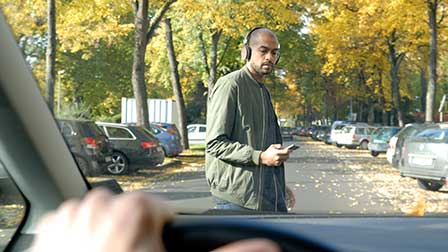 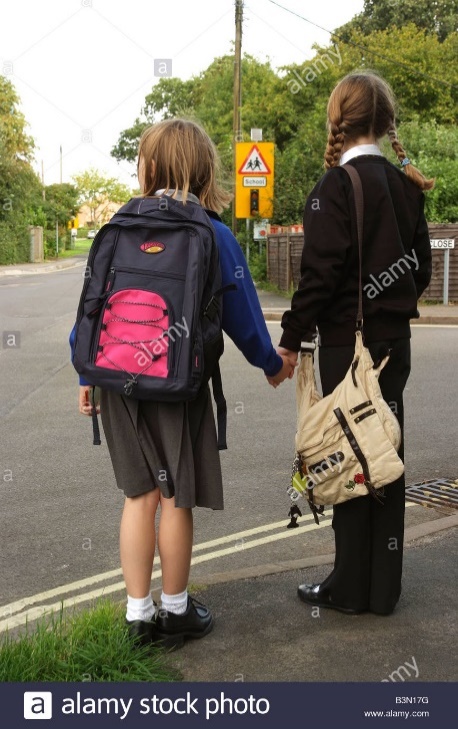 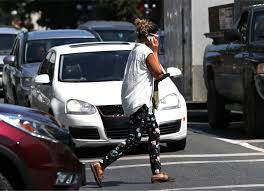 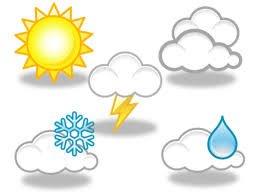 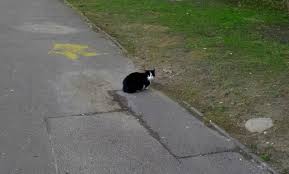 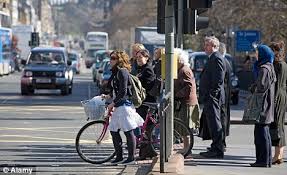 EnvironmentalPersonalThink of things to do with the environment 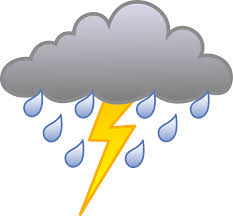 that you find distracting?For example; RainThink of personal things that you find distracting?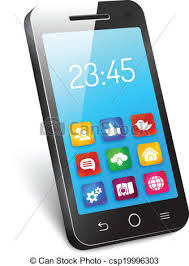 For example; Your phone